（１）小単元の目標…この単元は学習指導要領の内容（２）ア－（ア）（ウ），イ－（ア）に基づいて行う我が国の農業や水産業は国民の食料を確保する重要な役割を果たしていることや自然環境と深いかかわりを持って営まれていることを理解し，国民生活を支える食料生産について関心を持つようにする。（３）知識の構造図（３）知識の構造図中心概念　具体的知識用語・語句（４）指導計画（５）ワークシート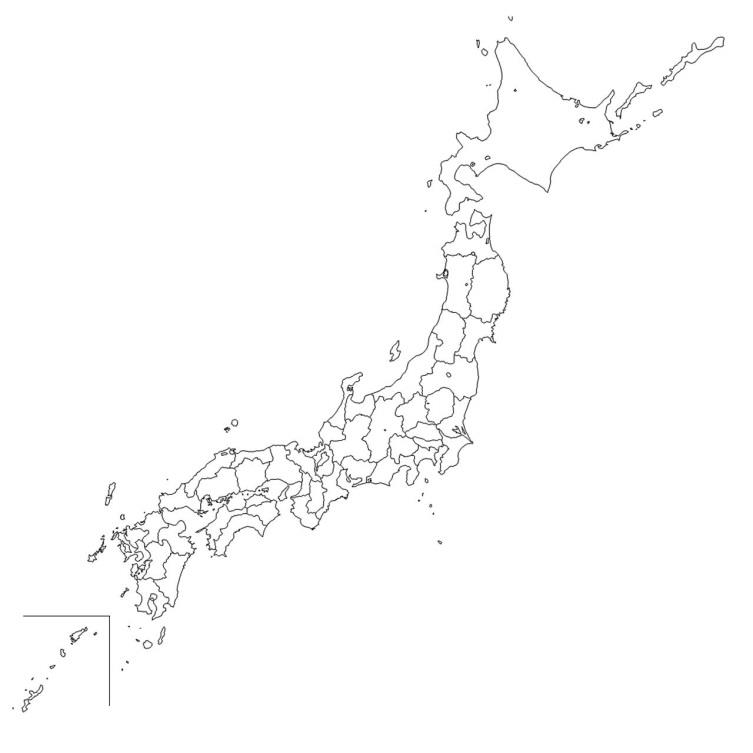 ①　主な食料の産地②　外国から輸入している食料品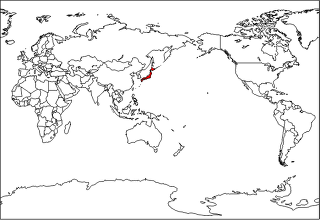 学習過程　　　　　主発問　　　　　主な学習活動・内容　　　□指導上の留意点☆評価計画　　　□指導上の留意点☆評価計画資料　　学習問題をつかむ（１時間）①食料品の産地に関するラベルなどを白地図にまとめ，米，野菜などの産地について気づいたことを話し合う。②資料集などで食料品の産地で特に生産量の多い都道府県を調べる。③食料品によって産地が違うわけを予想し，調べたいことを話し合って学習計画を立てる。【調べること】・主な産地　・地形　・気候　・交通□あらかじめ個別に集めた食料品のラベルや包装，袋などを白地図に貼付させる。自校給食実施校では給食で使用している食材のものを活用することも可能。□白地図や写真を使い，産地の特色について具体的に予想させる。☆我が国の農業における食料生産について，学習計画を基に予想を立て，地図帳や各種資料等を活用し，主体的に学習し，課題を解決しようとする。《主体的に学習に取り組む態度》□あらかじめ個別に集めた食料品のラベルや包装，袋などを白地図に貼付させる。自校給食実施校では給食で使用している食材のものを活用することも可能。□白地図や写真を使い，産地の特色について具体的に予想させる。☆我が国の農業における食料生産について，学習計画を基に予想を立て，地図帳や各種資料等を活用し，主体的に学習し，課題を解決しようとする。《主体的に学習に取り組む態度》・食料品の  包装, 袋・白地図・資料集　　　　　　　　学習問題について調べる（２時間）　　　　　　　　　　　　　　調べる（８時間）学習過程①同じ月の各地域の水田での作業の様子（写真）について，気候や地形と関連付けながら比較する。②米の生産の盛んな地域を調べる。□同じ月の各地域の米づくりの写真を比較させる。また，資料集などで米の収穫量の多い都道府県を調べさせる。☆米づくりは全国各地で行われ，特に東北地方や北海道が主な産地であることを理解している。《知識及び技能》□同じ月の各地域の米づくりの写真を比較させる。また，資料集などで米の収穫量の多い都道府県を調べさせる。☆米づくりは全国各地で行われ，特に東北地方や北海道が主な産地であることを理解している。《知識及び技能》・各地の６月の水田の写真・資料集　　　　　　　　学習問題について調べる（２時間）　　　　　　　　　　　　　　調べる（８時間）学習過程①野菜や果物，畜産物などの産地について調べる。②野菜，果物，畜産物の産地と自然環境とのかかわりについて話し合う。□「まなび方コーナー」を参考に，折れ線グラフや円グラフを読み取らせ，農産物の生産額の特徴を押さえさせる。□日本地図をもとに，野菜，果物，畜産物の生産の盛んな地域を確認し，地域の気候や特色を生かしていることに着目させる。☆地図や統計などの資料を活用して，農産物の主な産地について必要な情報を集め，読み取っている。　　　　　　　　　　　　《知識及び技能》□「まなび方コーナー」を参考に，折れ線グラフや円グラフを読み取らせ，農産物の生産額の特徴を押さえさせる。□日本地図をもとに，野菜，果物，畜産物の生産の盛んな地域を確認し，地域の気候や特色を生かしていることに着目させる。☆地図や統計などの資料を活用して，農産物の主な産地について必要な情報を集め，読み取っている。　　　　　　　　　　　　《知識及び技能》・農産物の生産額の変化，生産額の割合のグラフ・産地の写真・地図帳の統計資料学習過程　　　　　主発問　　　　　主な学習活動・内容　　　□指導上の留意点☆評価計画資料資料学習問題をまとめる（１時間）①品目別に生産が盛んな都道府県を調べ，白地図に記入する。②自然条件と食料生産についてまとめる。□主な品目の生産量が多い都道府県と自然条件とを結び付けて考えさせる。☆農産物の主な産地と自然条件とを関連付けて，主な産地と自然条件が深いかかわり持って営まれていることを考え，適切に表現している。　《思考力・判断力・表現力》・白地図・カード・白地図・カード